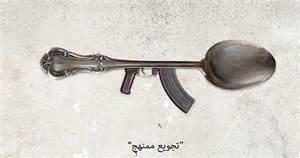                                DISEASES                                                                                                                                           ANIMALS 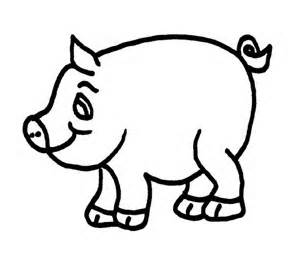 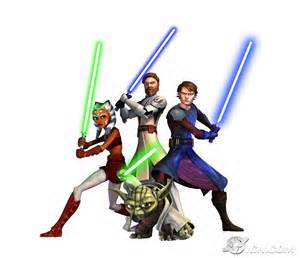 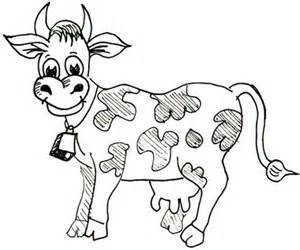 